
Skyview Middle 7th / 8th Grade
School Supply ListThe following is a list of generic supply items that are recommended for the start of the school year. Your child’s teachers may request additional items and will inform your child of specific classroom needs at the beginning of the school year. 

1 three ring zipper binder  (3 inch works best)5 individual subject spiral notebooks 24 - #2 lead wood pencils or mechanical pencils2 pens (black or blue) 1 set colored pencils 2 highlighter pens 1 pkg. lined notebook paper1 composition notebook 7 folders (2 pocket – 3 hole punch – different colors/designs) 1 simple 4 function calculator  (algebra students need a scientific calculator)1 pkg. ¼” graph paper1 set of earbuds or headphonesschool planner (not provided - optional)
PE - 7th and 8th grade class:  appropriate swimsuit (towel provided/goggles highly recommended)PE shorts or sweatpants and PE shirt (2nd set highly recommended)Please note: Skyview Middle School does not allow permanent marking pens of any kind.Our recommendation is that some of these supplies be re-purchased at semester break.
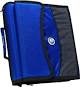 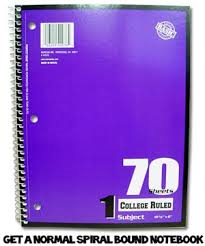 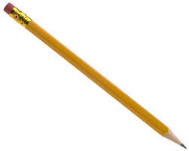 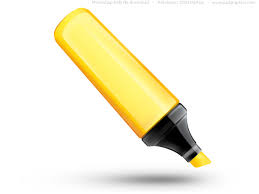 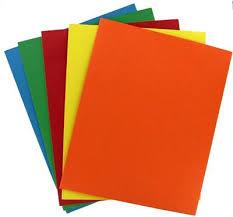 